CONVOCATORIA Y DATOS GENERALES DEL PROCESO DE CONTRATACIÓNCRONOGRAMA DE PLAZOSEl proceso de contratación de bienes se sujetará al siguiente Cronograma de Plazos:(*) Los plazos del proceso de contratación se computarán a partir del día siguiente hábil de la publicación en el SICOES.BANCO CENTRAL DE BOLIVIA________________________________________________________________________________________________APOYO NACIONAL A LA PRODUCCIÓN Y EMPLEOCÓDIGO BCB:  ANPE - C Nº 026/2023-3CDATOS DEL PROCESOS DE CONTRATACIÓNDATOS DEL PROCESOS DE CONTRATACIÓNDATOS DEL PROCESOS DE CONTRATACIÓNDATOS DEL PROCESOS DE CONTRATACIÓNDATOS DEL PROCESOS DE CONTRATACIÓNDATOS DEL PROCESOS DE CONTRATACIÓNDATOS DEL PROCESOS DE CONTRATACIÓNDATOS DEL PROCESOS DE CONTRATACIÓNDATOS DEL PROCESOS DE CONTRATACIÓNDATOS DEL PROCESOS DE CONTRATACIÓNDATOS DEL PROCESOS DE CONTRATACIÓNDATOS DEL PROCESOS DE CONTRATACIÓNDATOS DEL PROCESOS DE CONTRATACIÓNDATOS DEL PROCESOS DE CONTRATACIÓNDATOS DEL PROCESOS DE CONTRATACIÓNDATOS DEL PROCESOS DE CONTRATACIÓNDATOS DEL PROCESOS DE CONTRATACIÓNDATOS DEL PROCESOS DE CONTRATACIÓNDATOS DEL PROCESOS DE CONTRATACIÓNDATOS DEL PROCESOS DE CONTRATACIÓNDATOS DEL PROCESOS DE CONTRATACIÓNDATOS DEL PROCESOS DE CONTRATACIÓNDATOS DEL PROCESOS DE CONTRATACIÓNDATOS DEL PROCESOS DE CONTRATACIÓNDATOS DEL PROCESOS DE CONTRATACIÓNDATOS DEL PROCESOS DE CONTRATACIÓNEntidad ConvocanteBanco Central de BoliviaBanco Central de BoliviaBanco Central de BoliviaBanco Central de BoliviaBanco Central de BoliviaBanco Central de BoliviaBanco Central de BoliviaBanco Central de BoliviaBanco Central de BoliviaBanco Central de BoliviaBanco Central de BoliviaBanco Central de BoliviaBanco Central de BoliviaBanco Central de BoliviaBanco Central de BoliviaBanco Central de BoliviaBanco Central de BoliviaBanco Central de BoliviaBanco Central de BoliviaBanco Central de BoliviaBanco Central de BoliviaBanco Central de BoliviaBanco Central de BoliviaBanco Central de BoliviaModalidad de contrataciónApoyo Nacional a la Producción y Empleo - ANPEApoyo Nacional a la Producción y Empleo - ANPEApoyo Nacional a la Producción y Empleo - ANPEApoyo Nacional a la Producción y Empleo - ANPEApoyo Nacional a la Producción y Empleo - ANPEApoyo Nacional a la Producción y Empleo - ANPEApoyo Nacional a la Producción y Empleo - ANPEApoyo Nacional a la Producción y Empleo - ANPEApoyo Nacional a la Producción y Empleo - ANPECódigo Interno que la Entidad utiliza para identificar el procesoCódigo Interno que la Entidad utiliza para identificar el procesoCódigo Interno que la Entidad utiliza para identificar el procesoCódigo Interno que la Entidad utiliza para identificar el procesoCódigo Interno que la Entidad utiliza para identificar el procesoCódigo Interno que la Entidad utiliza para identificar el procesoCódigo Interno que la Entidad utiliza para identificar el procesoCódigo Interno que la Entidad utiliza para identificar el procesoCódigo Interno que la Entidad utiliza para identificar el procesoCódigo Interno que la Entidad utiliza para identificar el procesoANPE – C Nº 026/2023– 3CANPE – C Nº 026/2023– 3CANPE – C Nº 026/2023– 3CANPE – C Nº 026/2023– 3CModalidad de contrataciónApoyo Nacional a la Producción y Empleo - ANPEApoyo Nacional a la Producción y Empleo - ANPEApoyo Nacional a la Producción y Empleo - ANPEApoyo Nacional a la Producción y Empleo - ANPEApoyo Nacional a la Producción y Empleo - ANPEApoyo Nacional a la Producción y Empleo - ANPEApoyo Nacional a la Producción y Empleo - ANPEApoyo Nacional a la Producción y Empleo - ANPEApoyo Nacional a la Producción y Empleo - ANPECódigo Interno que la Entidad utiliza para identificar el procesoCódigo Interno que la Entidad utiliza para identificar el procesoCódigo Interno que la Entidad utiliza para identificar el procesoCódigo Interno que la Entidad utiliza para identificar el procesoCódigo Interno que la Entidad utiliza para identificar el procesoCódigo Interno que la Entidad utiliza para identificar el procesoCódigo Interno que la Entidad utiliza para identificar el procesoCódigo Interno que la Entidad utiliza para identificar el procesoCódigo Interno que la Entidad utiliza para identificar el procesoCódigo Interno que la Entidad utiliza para identificar el procesoANPE – C Nº 026/2023– 3CANPE – C Nº 026/2023– 3CANPE – C Nº 026/2023– 3CANPE – C Nº 026/2023– 3CCUCE23-0951-00--3-1Gestión2023Objeto de la contrataciónPROVISION DE RADIOS HANDIES PARA EL GSPBPROVISION DE RADIOS HANDIES PARA EL GSPBPROVISION DE RADIOS HANDIES PARA EL GSPBPROVISION DE RADIOS HANDIES PARA EL GSPBPROVISION DE RADIOS HANDIES PARA EL GSPBPROVISION DE RADIOS HANDIES PARA EL GSPBPROVISION DE RADIOS HANDIES PARA EL GSPBPROVISION DE RADIOS HANDIES PARA EL GSPBPROVISION DE RADIOS HANDIES PARA EL GSPBPROVISION DE RADIOS HANDIES PARA EL GSPBPROVISION DE RADIOS HANDIES PARA EL GSPBPROVISION DE RADIOS HANDIES PARA EL GSPBPROVISION DE RADIOS HANDIES PARA EL GSPBPROVISION DE RADIOS HANDIES PARA EL GSPBPROVISION DE RADIOS HANDIES PARA EL GSPBPROVISION DE RADIOS HANDIES PARA EL GSPBPROVISION DE RADIOS HANDIES PARA EL GSPBPROVISION DE RADIOS HANDIES PARA EL GSPBPROVISION DE RADIOS HANDIES PARA EL GSPBPROVISION DE RADIOS HANDIES PARA EL GSPBPROVISION DE RADIOS HANDIES PARA EL GSPBPROVISION DE RADIOS HANDIES PARA EL GSPBPROVISION DE RADIOS HANDIES PARA EL GSPBPROVISION DE RADIOS HANDIES PARA EL GSPBPROVISION DE RADIOS HANDIES PARA EL GSPBPROVISION DE RADIOS HANDIES PARA EL GSPBPROVISION DE RADIOS HANDIES PARA EL GSPBPROVISION DE RADIOS HANDIES PARA EL GSPBPROVISION DE RADIOS HANDIES PARA EL GSPBPROVISION DE RADIOS HANDIES PARA EL GSPBPROVISION DE RADIOS HANDIES PARA EL GSPBPROVISION DE RADIOS HANDIES PARA EL GSPBMétodo de Selección y AdjudicaciónXPrecio Evaluado más BajoPrecio Evaluado más BajoPrecio Evaluado más BajoPrecio Evaluado más BajoPrecio Evaluado más BajoPrecio Evaluado más BajoPrecio Evaluado más BajoPrecio Evaluado más BajoPrecio Evaluado más BajoPrecio Evaluado más BajoCalidad Propuesta Técnica y CostoCalidad Propuesta Técnica y CostoCalidad Propuesta Técnica y CostoCalidad Propuesta Técnica y CostoCalidad Propuesta Técnica y CostoCalidad Propuesta Técnica y CostoCalidad Propuesta Técnica y CostoCalidad Propuesta Técnica y CostoCalidad Propuesta Técnica y CostoCalidad Propuesta Técnica y CostoMétodo de Selección y AdjudicaciónMétodo de Selección y AdjudicaciónCalidadCalidadCalidadCalidadCalidadCalidadCalidadCalidadCalidadCalidadForma de AdjudicaciónXPor el TotalPor el TotalPor el TotalPor el TotalPor el TotalPor ÍtemsPor ÍtemsPor ÍtemsPor ÍtemsPor ÍtemsPor ÍtemsPor LotesPor LotesPor LotesPor LotesPor LotesPor LotesPrecio ReferencialBs197.667,00 (Ciento Noventa y Siete Mil Seiscientos Sesenta y Siete 00/100/ bolivianos)Bs197.667,00 (Ciento Noventa y Siete Mil Seiscientos Sesenta y Siete 00/100/ bolivianos)Bs197.667,00 (Ciento Noventa y Siete Mil Seiscientos Sesenta y Siete 00/100/ bolivianos)Bs197.667,00 (Ciento Noventa y Siete Mil Seiscientos Sesenta y Siete 00/100/ bolivianos)Bs197.667,00 (Ciento Noventa y Siete Mil Seiscientos Sesenta y Siete 00/100/ bolivianos)Bs197.667,00 (Ciento Noventa y Siete Mil Seiscientos Sesenta y Siete 00/100/ bolivianos)Bs197.667,00 (Ciento Noventa y Siete Mil Seiscientos Sesenta y Siete 00/100/ bolivianos)Bs197.667,00 (Ciento Noventa y Siete Mil Seiscientos Sesenta y Siete 00/100/ bolivianos)Bs197.667,00 (Ciento Noventa y Siete Mil Seiscientos Sesenta y Siete 00/100/ bolivianos)Bs197.667,00 (Ciento Noventa y Siete Mil Seiscientos Sesenta y Siete 00/100/ bolivianos)Bs197.667,00 (Ciento Noventa y Siete Mil Seiscientos Sesenta y Siete 00/100/ bolivianos)Bs197.667,00 (Ciento Noventa y Siete Mil Seiscientos Sesenta y Siete 00/100/ bolivianos)Bs197.667,00 (Ciento Noventa y Siete Mil Seiscientos Sesenta y Siete 00/100/ bolivianos)Bs197.667,00 (Ciento Noventa y Siete Mil Seiscientos Sesenta y Siete 00/100/ bolivianos)Bs197.667,00 (Ciento Noventa y Siete Mil Seiscientos Sesenta y Siete 00/100/ bolivianos)Bs197.667,00 (Ciento Noventa y Siete Mil Seiscientos Sesenta y Siete 00/100/ bolivianos)Bs197.667,00 (Ciento Noventa y Siete Mil Seiscientos Sesenta y Siete 00/100/ bolivianos)Bs197.667,00 (Ciento Noventa y Siete Mil Seiscientos Sesenta y Siete 00/100/ bolivianos)Bs197.667,00 (Ciento Noventa y Siete Mil Seiscientos Sesenta y Siete 00/100/ bolivianos)Bs197.667,00 (Ciento Noventa y Siete Mil Seiscientos Sesenta y Siete 00/100/ bolivianos)Bs197.667,00 (Ciento Noventa y Siete Mil Seiscientos Sesenta y Siete 00/100/ bolivianos)Bs197.667,00 (Ciento Noventa y Siete Mil Seiscientos Sesenta y Siete 00/100/ bolivianos)Bs197.667,00 (Ciento Noventa y Siete Mil Seiscientos Sesenta y Siete 00/100/ bolivianos)Bs197.667,00 (Ciento Noventa y Siete Mil Seiscientos Sesenta y Siete 00/100/ bolivianos)Bs197.667,00 (Ciento Noventa y Siete Mil Seiscientos Sesenta y Siete 00/100/ bolivianos)Bs197.667,00 (Ciento Noventa y Siete Mil Seiscientos Sesenta y Siete 00/100/ bolivianos)Bs197.667,00 (Ciento Noventa y Siete Mil Seiscientos Sesenta y Siete 00/100/ bolivianos)Bs197.667,00 (Ciento Noventa y Siete Mil Seiscientos Sesenta y Siete 00/100/ bolivianos)Bs197.667,00 (Ciento Noventa y Siete Mil Seiscientos Sesenta y Siete 00/100/ bolivianos)Bs197.667,00 (Ciento Noventa y Siete Mil Seiscientos Sesenta y Siete 00/100/ bolivianos)Bs197.667,00 (Ciento Noventa y Siete Mil Seiscientos Sesenta y Siete 00/100/ bolivianos)Bs197.667,00 (Ciento Noventa y Siete Mil Seiscientos Sesenta y Siete 00/100/ bolivianos)Precio ReferencialBs197.667,00 (Ciento Noventa y Siete Mil Seiscientos Sesenta y Siete 00/100/ bolivianos)Bs197.667,00 (Ciento Noventa y Siete Mil Seiscientos Sesenta y Siete 00/100/ bolivianos)Bs197.667,00 (Ciento Noventa y Siete Mil Seiscientos Sesenta y Siete 00/100/ bolivianos)Bs197.667,00 (Ciento Noventa y Siete Mil Seiscientos Sesenta y Siete 00/100/ bolivianos)Bs197.667,00 (Ciento Noventa y Siete Mil Seiscientos Sesenta y Siete 00/100/ bolivianos)Bs197.667,00 (Ciento Noventa y Siete Mil Seiscientos Sesenta y Siete 00/100/ bolivianos)Bs197.667,00 (Ciento Noventa y Siete Mil Seiscientos Sesenta y Siete 00/100/ bolivianos)Bs197.667,00 (Ciento Noventa y Siete Mil Seiscientos Sesenta y Siete 00/100/ bolivianos)Bs197.667,00 (Ciento Noventa y Siete Mil Seiscientos Sesenta y Siete 00/100/ bolivianos)Bs197.667,00 (Ciento Noventa y Siete Mil Seiscientos Sesenta y Siete 00/100/ bolivianos)Bs197.667,00 (Ciento Noventa y Siete Mil Seiscientos Sesenta y Siete 00/100/ bolivianos)Bs197.667,00 (Ciento Noventa y Siete Mil Seiscientos Sesenta y Siete 00/100/ bolivianos)Bs197.667,00 (Ciento Noventa y Siete Mil Seiscientos Sesenta y Siete 00/100/ bolivianos)Bs197.667,00 (Ciento Noventa y Siete Mil Seiscientos Sesenta y Siete 00/100/ bolivianos)Bs197.667,00 (Ciento Noventa y Siete Mil Seiscientos Sesenta y Siete 00/100/ bolivianos)Bs197.667,00 (Ciento Noventa y Siete Mil Seiscientos Sesenta y Siete 00/100/ bolivianos)Bs197.667,00 (Ciento Noventa y Siete Mil Seiscientos Sesenta y Siete 00/100/ bolivianos)Bs197.667,00 (Ciento Noventa y Siete Mil Seiscientos Sesenta y Siete 00/100/ bolivianos)Bs197.667,00 (Ciento Noventa y Siete Mil Seiscientos Sesenta y Siete 00/100/ bolivianos)Bs197.667,00 (Ciento Noventa y Siete Mil Seiscientos Sesenta y Siete 00/100/ bolivianos)Bs197.667,00 (Ciento Noventa y Siete Mil Seiscientos Sesenta y Siete 00/100/ bolivianos)Bs197.667,00 (Ciento Noventa y Siete Mil Seiscientos Sesenta y Siete 00/100/ bolivianos)Bs197.667,00 (Ciento Noventa y Siete Mil Seiscientos Sesenta y Siete 00/100/ bolivianos)Bs197.667,00 (Ciento Noventa y Siete Mil Seiscientos Sesenta y Siete 00/100/ bolivianos)Bs197.667,00 (Ciento Noventa y Siete Mil Seiscientos Sesenta y Siete 00/100/ bolivianos)Bs197.667,00 (Ciento Noventa y Siete Mil Seiscientos Sesenta y Siete 00/100/ bolivianos)Bs197.667,00 (Ciento Noventa y Siete Mil Seiscientos Sesenta y Siete 00/100/ bolivianos)Bs197.667,00 (Ciento Noventa y Siete Mil Seiscientos Sesenta y Siete 00/100/ bolivianos)Bs197.667,00 (Ciento Noventa y Siete Mil Seiscientos Sesenta y Siete 00/100/ bolivianos)Bs197.667,00 (Ciento Noventa y Siete Mil Seiscientos Sesenta y Siete 00/100/ bolivianos)Bs197.667,00 (Ciento Noventa y Siete Mil Seiscientos Sesenta y Siete 00/100/ bolivianos)Bs197.667,00 (Ciento Noventa y Siete Mil Seiscientos Sesenta y Siete 00/100/ bolivianos)La contratación se formalizará medianteXContratoContratoContratoContratoOrden de Compra (únicamente para bienes de entrega no mayor a quince 15 días calendario)Orden de Compra (únicamente para bienes de entrega no mayor a quince 15 días calendario)Orden de Compra (únicamente para bienes de entrega no mayor a quince 15 días calendario)Orden de Compra (únicamente para bienes de entrega no mayor a quince 15 días calendario)Orden de Compra (únicamente para bienes de entrega no mayor a quince 15 días calendario)Orden de Compra (únicamente para bienes de entrega no mayor a quince 15 días calendario)Orden de Compra (únicamente para bienes de entrega no mayor a quince 15 días calendario)Orden de Compra (únicamente para bienes de entrega no mayor a quince 15 días calendario)Orden de Compra (únicamente para bienes de entrega no mayor a quince 15 días calendario)Orden de Compra (únicamente para bienes de entrega no mayor a quince 15 días calendario)Orden de Compra (únicamente para bienes de entrega no mayor a quince 15 días calendario)Orden de Compra (únicamente para bienes de entrega no mayor a quince 15 días calendario)Orden de Compra (únicamente para bienes de entrega no mayor a quince 15 días calendario)Orden de Compra (únicamente para bienes de entrega no mayor a quince 15 días calendario)Orden de Compra (únicamente para bienes de entrega no mayor a quince 15 días calendario)Orden de Compra (únicamente para bienes de entrega no mayor a quince 15 días calendario)Orden de Compra (únicamente para bienes de entrega no mayor a quince 15 días calendario)Plazo previsto para la entrega de bienes (en días calendario)El plazo total para la entrega de los bienes será hasta sesenta (60) días calendario computable a partir del día siguiente día hábil posterior a la firma del contrato.El plazo total para la entrega de los bienes será hasta sesenta (60) días calendario computable a partir del día siguiente día hábil posterior a la firma del contrato.El plazo total para la entrega de los bienes será hasta sesenta (60) días calendario computable a partir del día siguiente día hábil posterior a la firma del contrato.El plazo total para la entrega de los bienes será hasta sesenta (60) días calendario computable a partir del día siguiente día hábil posterior a la firma del contrato.El plazo total para la entrega de los bienes será hasta sesenta (60) días calendario computable a partir del día siguiente día hábil posterior a la firma del contrato.El plazo total para la entrega de los bienes será hasta sesenta (60) días calendario computable a partir del día siguiente día hábil posterior a la firma del contrato.El plazo total para la entrega de los bienes será hasta sesenta (60) días calendario computable a partir del día siguiente día hábil posterior a la firma del contrato.El plazo total para la entrega de los bienes será hasta sesenta (60) días calendario computable a partir del día siguiente día hábil posterior a la firma del contrato.El plazo total para la entrega de los bienes será hasta sesenta (60) días calendario computable a partir del día siguiente día hábil posterior a la firma del contrato.El plazo total para la entrega de los bienes será hasta sesenta (60) días calendario computable a partir del día siguiente día hábil posterior a la firma del contrato.El plazo total para la entrega de los bienes será hasta sesenta (60) días calendario computable a partir del día siguiente día hábil posterior a la firma del contrato.El plazo total para la entrega de los bienes será hasta sesenta (60) días calendario computable a partir del día siguiente día hábil posterior a la firma del contrato.El plazo total para la entrega de los bienes será hasta sesenta (60) días calendario computable a partir del día siguiente día hábil posterior a la firma del contrato.El plazo total para la entrega de los bienes será hasta sesenta (60) días calendario computable a partir del día siguiente día hábil posterior a la firma del contrato.El plazo total para la entrega de los bienes será hasta sesenta (60) días calendario computable a partir del día siguiente día hábil posterior a la firma del contrato.El plazo total para la entrega de los bienes será hasta sesenta (60) días calendario computable a partir del día siguiente día hábil posterior a la firma del contrato.El plazo total para la entrega de los bienes será hasta sesenta (60) días calendario computable a partir del día siguiente día hábil posterior a la firma del contrato.El plazo total para la entrega de los bienes será hasta sesenta (60) días calendario computable a partir del día siguiente día hábil posterior a la firma del contrato.El plazo total para la entrega de los bienes será hasta sesenta (60) días calendario computable a partir del día siguiente día hábil posterior a la firma del contrato.El plazo total para la entrega de los bienes será hasta sesenta (60) días calendario computable a partir del día siguiente día hábil posterior a la firma del contrato.El plazo total para la entrega de los bienes será hasta sesenta (60) días calendario computable a partir del día siguiente día hábil posterior a la firma del contrato.El plazo total para la entrega de los bienes será hasta sesenta (60) días calendario computable a partir del día siguiente día hábil posterior a la firma del contrato.El plazo total para la entrega de los bienes será hasta sesenta (60) días calendario computable a partir del día siguiente día hábil posterior a la firma del contrato.El plazo total para la entrega de los bienes será hasta sesenta (60) días calendario computable a partir del día siguiente día hábil posterior a la firma del contrato.El plazo total para la entrega de los bienes será hasta sesenta (60) días calendario computable a partir del día siguiente día hábil posterior a la firma del contrato.El plazo total para la entrega de los bienes será hasta sesenta (60) días calendario computable a partir del día siguiente día hábil posterior a la firma del contrato.El plazo total para la entrega de los bienes será hasta sesenta (60) días calendario computable a partir del día siguiente día hábil posterior a la firma del contrato.El plazo total para la entrega de los bienes será hasta sesenta (60) días calendario computable a partir del día siguiente día hábil posterior a la firma del contrato.El plazo total para la entrega de los bienes será hasta sesenta (60) días calendario computable a partir del día siguiente día hábil posterior a la firma del contrato.El plazo total para la entrega de los bienes será hasta sesenta (60) días calendario computable a partir del día siguiente día hábil posterior a la firma del contrato.El plazo total para la entrega de los bienes será hasta sesenta (60) días calendario computable a partir del día siguiente día hábil posterior a la firma del contrato.El plazo total para la entrega de los bienes será hasta sesenta (60) días calendario computable a partir del día siguiente día hábil posterior a la firma del contrato.Plazo previsto para la entrega de bienes (en días calendario)El plazo total para la entrega de los bienes será hasta sesenta (60) días calendario computable a partir del día siguiente día hábil posterior a la firma del contrato.El plazo total para la entrega de los bienes será hasta sesenta (60) días calendario computable a partir del día siguiente día hábil posterior a la firma del contrato.El plazo total para la entrega de los bienes será hasta sesenta (60) días calendario computable a partir del día siguiente día hábil posterior a la firma del contrato.El plazo total para la entrega de los bienes será hasta sesenta (60) días calendario computable a partir del día siguiente día hábil posterior a la firma del contrato.El plazo total para la entrega de los bienes será hasta sesenta (60) días calendario computable a partir del día siguiente día hábil posterior a la firma del contrato.El plazo total para la entrega de los bienes será hasta sesenta (60) días calendario computable a partir del día siguiente día hábil posterior a la firma del contrato.El plazo total para la entrega de los bienes será hasta sesenta (60) días calendario computable a partir del día siguiente día hábil posterior a la firma del contrato.El plazo total para la entrega de los bienes será hasta sesenta (60) días calendario computable a partir del día siguiente día hábil posterior a la firma del contrato.El plazo total para la entrega de los bienes será hasta sesenta (60) días calendario computable a partir del día siguiente día hábil posterior a la firma del contrato.El plazo total para la entrega de los bienes será hasta sesenta (60) días calendario computable a partir del día siguiente día hábil posterior a la firma del contrato.El plazo total para la entrega de los bienes será hasta sesenta (60) días calendario computable a partir del día siguiente día hábil posterior a la firma del contrato.El plazo total para la entrega de los bienes será hasta sesenta (60) días calendario computable a partir del día siguiente día hábil posterior a la firma del contrato.El plazo total para la entrega de los bienes será hasta sesenta (60) días calendario computable a partir del día siguiente día hábil posterior a la firma del contrato.El plazo total para la entrega de los bienes será hasta sesenta (60) días calendario computable a partir del día siguiente día hábil posterior a la firma del contrato.El plazo total para la entrega de los bienes será hasta sesenta (60) días calendario computable a partir del día siguiente día hábil posterior a la firma del contrato.El plazo total para la entrega de los bienes será hasta sesenta (60) días calendario computable a partir del día siguiente día hábil posterior a la firma del contrato.El plazo total para la entrega de los bienes será hasta sesenta (60) días calendario computable a partir del día siguiente día hábil posterior a la firma del contrato.El plazo total para la entrega de los bienes será hasta sesenta (60) días calendario computable a partir del día siguiente día hábil posterior a la firma del contrato.El plazo total para la entrega de los bienes será hasta sesenta (60) días calendario computable a partir del día siguiente día hábil posterior a la firma del contrato.El plazo total para la entrega de los bienes será hasta sesenta (60) días calendario computable a partir del día siguiente día hábil posterior a la firma del contrato.El plazo total para la entrega de los bienes será hasta sesenta (60) días calendario computable a partir del día siguiente día hábil posterior a la firma del contrato.El plazo total para la entrega de los bienes será hasta sesenta (60) días calendario computable a partir del día siguiente día hábil posterior a la firma del contrato.El plazo total para la entrega de los bienes será hasta sesenta (60) días calendario computable a partir del día siguiente día hábil posterior a la firma del contrato.El plazo total para la entrega de los bienes será hasta sesenta (60) días calendario computable a partir del día siguiente día hábil posterior a la firma del contrato.El plazo total para la entrega de los bienes será hasta sesenta (60) días calendario computable a partir del día siguiente día hábil posterior a la firma del contrato.El plazo total para la entrega de los bienes será hasta sesenta (60) días calendario computable a partir del día siguiente día hábil posterior a la firma del contrato.El plazo total para la entrega de los bienes será hasta sesenta (60) días calendario computable a partir del día siguiente día hábil posterior a la firma del contrato.El plazo total para la entrega de los bienes será hasta sesenta (60) días calendario computable a partir del día siguiente día hábil posterior a la firma del contrato.El plazo total para la entrega de los bienes será hasta sesenta (60) días calendario computable a partir del día siguiente día hábil posterior a la firma del contrato.El plazo total para la entrega de los bienes será hasta sesenta (60) días calendario computable a partir del día siguiente día hábil posterior a la firma del contrato.El plazo total para la entrega de los bienes será hasta sesenta (60) días calendario computable a partir del día siguiente día hábil posterior a la firma del contrato.El plazo total para la entrega de los bienes será hasta sesenta (60) días calendario computable a partir del día siguiente día hábil posterior a la firma del contrato.Garantía de Cumplimiento de ContratoEl proveedor deberá presentar una garantía de cumplimiento de contrato por el siete (7%) del monto total del contrato, debiendo presentar una de las garantías establecidas en el artículo 21° del DS 0181.El proveedor deberá presentar una garantía de cumplimiento de contrato por el siete (7%) del monto total del contrato, debiendo presentar una de las garantías establecidas en el artículo 21° del DS 0181.El proveedor deberá presentar una garantía de cumplimiento de contrato por el siete (7%) del monto total del contrato, debiendo presentar una de las garantías establecidas en el artículo 21° del DS 0181.El proveedor deberá presentar una garantía de cumplimiento de contrato por el siete (7%) del monto total del contrato, debiendo presentar una de las garantías establecidas en el artículo 21° del DS 0181.El proveedor deberá presentar una garantía de cumplimiento de contrato por el siete (7%) del monto total del contrato, debiendo presentar una de las garantías establecidas en el artículo 21° del DS 0181.El proveedor deberá presentar una garantía de cumplimiento de contrato por el siete (7%) del monto total del contrato, debiendo presentar una de las garantías establecidas en el artículo 21° del DS 0181.El proveedor deberá presentar una garantía de cumplimiento de contrato por el siete (7%) del monto total del contrato, debiendo presentar una de las garantías establecidas en el artículo 21° del DS 0181.El proveedor deberá presentar una garantía de cumplimiento de contrato por el siete (7%) del monto total del contrato, debiendo presentar una de las garantías establecidas en el artículo 21° del DS 0181.El proveedor deberá presentar una garantía de cumplimiento de contrato por el siete (7%) del monto total del contrato, debiendo presentar una de las garantías establecidas en el artículo 21° del DS 0181.El proveedor deberá presentar una garantía de cumplimiento de contrato por el siete (7%) del monto total del contrato, debiendo presentar una de las garantías establecidas en el artículo 21° del DS 0181.El proveedor deberá presentar una garantía de cumplimiento de contrato por el siete (7%) del monto total del contrato, debiendo presentar una de las garantías establecidas en el artículo 21° del DS 0181.El proveedor deberá presentar una garantía de cumplimiento de contrato por el siete (7%) del monto total del contrato, debiendo presentar una de las garantías establecidas en el artículo 21° del DS 0181.El proveedor deberá presentar una garantía de cumplimiento de contrato por el siete (7%) del monto total del contrato, debiendo presentar una de las garantías establecidas en el artículo 21° del DS 0181.El proveedor deberá presentar una garantía de cumplimiento de contrato por el siete (7%) del monto total del contrato, debiendo presentar una de las garantías establecidas en el artículo 21° del DS 0181.El proveedor deberá presentar una garantía de cumplimiento de contrato por el siete (7%) del monto total del contrato, debiendo presentar una de las garantías establecidas en el artículo 21° del DS 0181.El proveedor deberá presentar una garantía de cumplimiento de contrato por el siete (7%) del monto total del contrato, debiendo presentar una de las garantías establecidas en el artículo 21° del DS 0181.El proveedor deberá presentar una garantía de cumplimiento de contrato por el siete (7%) del monto total del contrato, debiendo presentar una de las garantías establecidas en el artículo 21° del DS 0181.El proveedor deberá presentar una garantía de cumplimiento de contrato por el siete (7%) del monto total del contrato, debiendo presentar una de las garantías establecidas en el artículo 21° del DS 0181.El proveedor deberá presentar una garantía de cumplimiento de contrato por el siete (7%) del monto total del contrato, debiendo presentar una de las garantías establecidas en el artículo 21° del DS 0181.El proveedor deberá presentar una garantía de cumplimiento de contrato por el siete (7%) del monto total del contrato, debiendo presentar una de las garantías establecidas en el artículo 21° del DS 0181.El proveedor deberá presentar una garantía de cumplimiento de contrato por el siete (7%) del monto total del contrato, debiendo presentar una de las garantías establecidas en el artículo 21° del DS 0181.El proveedor deberá presentar una garantía de cumplimiento de contrato por el siete (7%) del monto total del contrato, debiendo presentar una de las garantías establecidas en el artículo 21° del DS 0181.El proveedor deberá presentar una garantía de cumplimiento de contrato por el siete (7%) del monto total del contrato, debiendo presentar una de las garantías establecidas en el artículo 21° del DS 0181.El proveedor deberá presentar una garantía de cumplimiento de contrato por el siete (7%) del monto total del contrato, debiendo presentar una de las garantías establecidas en el artículo 21° del DS 0181.El proveedor deberá presentar una garantía de cumplimiento de contrato por el siete (7%) del monto total del contrato, debiendo presentar una de las garantías establecidas en el artículo 21° del DS 0181.El proveedor deberá presentar una garantía de cumplimiento de contrato por el siete (7%) del monto total del contrato, debiendo presentar una de las garantías establecidas en el artículo 21° del DS 0181.El proveedor deberá presentar una garantía de cumplimiento de contrato por el siete (7%) del monto total del contrato, debiendo presentar una de las garantías establecidas en el artículo 21° del DS 0181.El proveedor deberá presentar una garantía de cumplimiento de contrato por el siete (7%) del monto total del contrato, debiendo presentar una de las garantías establecidas en el artículo 21° del DS 0181.El proveedor deberá presentar una garantía de cumplimiento de contrato por el siete (7%) del monto total del contrato, debiendo presentar una de las garantías establecidas en el artículo 21° del DS 0181.El proveedor deberá presentar una garantía de cumplimiento de contrato por el siete (7%) del monto total del contrato, debiendo presentar una de las garantías establecidas en el artículo 21° del DS 0181.El proveedor deberá presentar una garantía de cumplimiento de contrato por el siete (7%) del monto total del contrato, debiendo presentar una de las garantías establecidas en el artículo 21° del DS 0181.El proveedor deberá presentar una garantía de cumplimiento de contrato por el siete (7%) del monto total del contrato, debiendo presentar una de las garantías establecidas en el artículo 21° del DS 0181.Garantía de Cumplimiento de ContratoEl proveedor deberá presentar una garantía de cumplimiento de contrato por el siete (7%) del monto total del contrato, debiendo presentar una de las garantías establecidas en el artículo 21° del DS 0181.El proveedor deberá presentar una garantía de cumplimiento de contrato por el siete (7%) del monto total del contrato, debiendo presentar una de las garantías establecidas en el artículo 21° del DS 0181.El proveedor deberá presentar una garantía de cumplimiento de contrato por el siete (7%) del monto total del contrato, debiendo presentar una de las garantías establecidas en el artículo 21° del DS 0181.El proveedor deberá presentar una garantía de cumplimiento de contrato por el siete (7%) del monto total del contrato, debiendo presentar una de las garantías establecidas en el artículo 21° del DS 0181.El proveedor deberá presentar una garantía de cumplimiento de contrato por el siete (7%) del monto total del contrato, debiendo presentar una de las garantías establecidas en el artículo 21° del DS 0181.El proveedor deberá presentar una garantía de cumplimiento de contrato por el siete (7%) del monto total del contrato, debiendo presentar una de las garantías establecidas en el artículo 21° del DS 0181.El proveedor deberá presentar una garantía de cumplimiento de contrato por el siete (7%) del monto total del contrato, debiendo presentar una de las garantías establecidas en el artículo 21° del DS 0181.El proveedor deberá presentar una garantía de cumplimiento de contrato por el siete (7%) del monto total del contrato, debiendo presentar una de las garantías establecidas en el artículo 21° del DS 0181.El proveedor deberá presentar una garantía de cumplimiento de contrato por el siete (7%) del monto total del contrato, debiendo presentar una de las garantías establecidas en el artículo 21° del DS 0181.El proveedor deberá presentar una garantía de cumplimiento de contrato por el siete (7%) del monto total del contrato, debiendo presentar una de las garantías establecidas en el artículo 21° del DS 0181.El proveedor deberá presentar una garantía de cumplimiento de contrato por el siete (7%) del monto total del contrato, debiendo presentar una de las garantías establecidas en el artículo 21° del DS 0181.El proveedor deberá presentar una garantía de cumplimiento de contrato por el siete (7%) del monto total del contrato, debiendo presentar una de las garantías establecidas en el artículo 21° del DS 0181.El proveedor deberá presentar una garantía de cumplimiento de contrato por el siete (7%) del monto total del contrato, debiendo presentar una de las garantías establecidas en el artículo 21° del DS 0181.El proveedor deberá presentar una garantía de cumplimiento de contrato por el siete (7%) del monto total del contrato, debiendo presentar una de las garantías establecidas en el artículo 21° del DS 0181.El proveedor deberá presentar una garantía de cumplimiento de contrato por el siete (7%) del monto total del contrato, debiendo presentar una de las garantías establecidas en el artículo 21° del DS 0181.El proveedor deberá presentar una garantía de cumplimiento de contrato por el siete (7%) del monto total del contrato, debiendo presentar una de las garantías establecidas en el artículo 21° del DS 0181.El proveedor deberá presentar una garantía de cumplimiento de contrato por el siete (7%) del monto total del contrato, debiendo presentar una de las garantías establecidas en el artículo 21° del DS 0181.El proveedor deberá presentar una garantía de cumplimiento de contrato por el siete (7%) del monto total del contrato, debiendo presentar una de las garantías establecidas en el artículo 21° del DS 0181.El proveedor deberá presentar una garantía de cumplimiento de contrato por el siete (7%) del monto total del contrato, debiendo presentar una de las garantías establecidas en el artículo 21° del DS 0181.El proveedor deberá presentar una garantía de cumplimiento de contrato por el siete (7%) del monto total del contrato, debiendo presentar una de las garantías establecidas en el artículo 21° del DS 0181.El proveedor deberá presentar una garantía de cumplimiento de contrato por el siete (7%) del monto total del contrato, debiendo presentar una de las garantías establecidas en el artículo 21° del DS 0181.El proveedor deberá presentar una garantía de cumplimiento de contrato por el siete (7%) del monto total del contrato, debiendo presentar una de las garantías establecidas en el artículo 21° del DS 0181.El proveedor deberá presentar una garantía de cumplimiento de contrato por el siete (7%) del monto total del contrato, debiendo presentar una de las garantías establecidas en el artículo 21° del DS 0181.El proveedor deberá presentar una garantía de cumplimiento de contrato por el siete (7%) del monto total del contrato, debiendo presentar una de las garantías establecidas en el artículo 21° del DS 0181.El proveedor deberá presentar una garantía de cumplimiento de contrato por el siete (7%) del monto total del contrato, debiendo presentar una de las garantías establecidas en el artículo 21° del DS 0181.El proveedor deberá presentar una garantía de cumplimiento de contrato por el siete (7%) del monto total del contrato, debiendo presentar una de las garantías establecidas en el artículo 21° del DS 0181.El proveedor deberá presentar una garantía de cumplimiento de contrato por el siete (7%) del monto total del contrato, debiendo presentar una de las garantías establecidas en el artículo 21° del DS 0181.El proveedor deberá presentar una garantía de cumplimiento de contrato por el siete (7%) del monto total del contrato, debiendo presentar una de las garantías establecidas en el artículo 21° del DS 0181.El proveedor deberá presentar una garantía de cumplimiento de contrato por el siete (7%) del monto total del contrato, debiendo presentar una de las garantías establecidas en el artículo 21° del DS 0181.El proveedor deberá presentar una garantía de cumplimiento de contrato por el siete (7%) del monto total del contrato, debiendo presentar una de las garantías establecidas en el artículo 21° del DS 0181.El proveedor deberá presentar una garantía de cumplimiento de contrato por el siete (7%) del monto total del contrato, debiendo presentar una de las garantías establecidas en el artículo 21° del DS 0181.El proveedor deberá presentar una garantía de cumplimiento de contrato por el siete (7%) del monto total del contrato, debiendo presentar una de las garantías establecidas en el artículo 21° del DS 0181.Señalar con que presupuesto se inicia el proceso de contratación del bienXPresupuesto de la gestión en cursoPresupuesto de la gestión en cursoPresupuesto de la gestión en cursoPresupuesto de la gestión en cursoPresupuesto de la gestión en cursoPresupuesto de la gestión en cursoPresupuesto de la gestión en cursoPresupuesto de la gestión en cursoPresupuesto de la gestión en cursoPresupuesto de la gestión en cursoPresupuesto de la gestión en cursoPresupuesto de la gestión en cursoPresupuesto de la gestión en cursoPresupuesto de la gestión en cursoPresupuesto de la gestión en cursoPresupuesto de la gestión en cursoPresupuesto de la gestión en cursoPresupuesto de la gestión en cursoPresupuesto de la gestión en cursoPresupuesto de la gestión en cursoPresupuesto de la gestión en cursoPresupuesto de la gestión en cursoPresupuesto de la gestión en cursoPresupuesto de la gestión en cursoPresupuesto de la gestión en cursoPresupuesto de la gestión en cursoSeñalar con que presupuesto se inicia el proceso de contratación del bienSeñalar con que presupuesto se inicia el proceso de contratación del bienPresupuesto de la próxima gestión para bienes recurrentes (el proceso llegará hasta la adjudicación y la suscripción del Contrato está sujeta a la aprobación del presupuesto de la siguiente gestión)Presupuesto de la próxima gestión para bienes recurrentes (el proceso llegará hasta la adjudicación y la suscripción del Contrato está sujeta a la aprobación del presupuesto de la siguiente gestión)Presupuesto de la próxima gestión para bienes recurrentes (el proceso llegará hasta la adjudicación y la suscripción del Contrato está sujeta a la aprobación del presupuesto de la siguiente gestión)Presupuesto de la próxima gestión para bienes recurrentes (el proceso llegará hasta la adjudicación y la suscripción del Contrato está sujeta a la aprobación del presupuesto de la siguiente gestión)Presupuesto de la próxima gestión para bienes recurrentes (el proceso llegará hasta la adjudicación y la suscripción del Contrato está sujeta a la aprobación del presupuesto de la siguiente gestión)Presupuesto de la próxima gestión para bienes recurrentes (el proceso llegará hasta la adjudicación y la suscripción del Contrato está sujeta a la aprobación del presupuesto de la siguiente gestión)Presupuesto de la próxima gestión para bienes recurrentes (el proceso llegará hasta la adjudicación y la suscripción del Contrato está sujeta a la aprobación del presupuesto de la siguiente gestión)Presupuesto de la próxima gestión para bienes recurrentes (el proceso llegará hasta la adjudicación y la suscripción del Contrato está sujeta a la aprobación del presupuesto de la siguiente gestión)Presupuesto de la próxima gestión para bienes recurrentes (el proceso llegará hasta la adjudicación y la suscripción del Contrato está sujeta a la aprobación del presupuesto de la siguiente gestión)Presupuesto de la próxima gestión para bienes recurrentes (el proceso llegará hasta la adjudicación y la suscripción del Contrato está sujeta a la aprobación del presupuesto de la siguiente gestión)Presupuesto de la próxima gestión para bienes recurrentes (el proceso llegará hasta la adjudicación y la suscripción del Contrato está sujeta a la aprobación del presupuesto de la siguiente gestión)Presupuesto de la próxima gestión para bienes recurrentes (el proceso llegará hasta la adjudicación y la suscripción del Contrato está sujeta a la aprobación del presupuesto de la siguiente gestión)Presupuesto de la próxima gestión para bienes recurrentes (el proceso llegará hasta la adjudicación y la suscripción del Contrato está sujeta a la aprobación del presupuesto de la siguiente gestión)Presupuesto de la próxima gestión para bienes recurrentes (el proceso llegará hasta la adjudicación y la suscripción del Contrato está sujeta a la aprobación del presupuesto de la siguiente gestión)Presupuesto de la próxima gestión para bienes recurrentes (el proceso llegará hasta la adjudicación y la suscripción del Contrato está sujeta a la aprobación del presupuesto de la siguiente gestión)Presupuesto de la próxima gestión para bienes recurrentes (el proceso llegará hasta la adjudicación y la suscripción del Contrato está sujeta a la aprobación del presupuesto de la siguiente gestión)Presupuesto de la próxima gestión para bienes recurrentes (el proceso llegará hasta la adjudicación y la suscripción del Contrato está sujeta a la aprobación del presupuesto de la siguiente gestión)Presupuesto de la próxima gestión para bienes recurrentes (el proceso llegará hasta la adjudicación y la suscripción del Contrato está sujeta a la aprobación del presupuesto de la siguiente gestión)Presupuesto de la próxima gestión para bienes recurrentes (el proceso llegará hasta la adjudicación y la suscripción del Contrato está sujeta a la aprobación del presupuesto de la siguiente gestión)Presupuesto de la próxima gestión para bienes recurrentes (el proceso llegará hasta la adjudicación y la suscripción del Contrato está sujeta a la aprobación del presupuesto de la siguiente gestión)Presupuesto de la próxima gestión para bienes recurrentes (el proceso llegará hasta la adjudicación y la suscripción del Contrato está sujeta a la aprobación del presupuesto de la siguiente gestión)Presupuesto de la próxima gestión para bienes recurrentes (el proceso llegará hasta la adjudicación y la suscripción del Contrato está sujeta a la aprobación del presupuesto de la siguiente gestión)Presupuesto de la próxima gestión para bienes recurrentes (el proceso llegará hasta la adjudicación y la suscripción del Contrato está sujeta a la aprobación del presupuesto de la siguiente gestión)Presupuesto de la próxima gestión para bienes recurrentes (el proceso llegará hasta la adjudicación y la suscripción del Contrato está sujeta a la aprobación del presupuesto de la siguiente gestión)Presupuesto de la próxima gestión para bienes recurrentes (el proceso llegará hasta la adjudicación y la suscripción del Contrato está sujeta a la aprobación del presupuesto de la siguiente gestión)Presupuesto de la próxima gestión para bienes recurrentes (el proceso llegará hasta la adjudicación y la suscripción del Contrato está sujeta a la aprobación del presupuesto de la siguiente gestión)Presupuesto de la próxima gestión para bienes recurrentes (el proceso llegará hasta la adjudicación y la suscripción del Contrato está sujeta a la aprobación del presupuesto de la siguiente gestión)Señalar con que presupuesto se inicia el proceso de contratación del bienPresupuesto de la próxima gestión para bienes recurrentes (el proceso llegará hasta la adjudicación y la suscripción del Contrato está sujeta a la aprobación del presupuesto de la siguiente gestión)Presupuesto de la próxima gestión para bienes recurrentes (el proceso llegará hasta la adjudicación y la suscripción del Contrato está sujeta a la aprobación del presupuesto de la siguiente gestión)Presupuesto de la próxima gestión para bienes recurrentes (el proceso llegará hasta la adjudicación y la suscripción del Contrato está sujeta a la aprobación del presupuesto de la siguiente gestión)Presupuesto de la próxima gestión para bienes recurrentes (el proceso llegará hasta la adjudicación y la suscripción del Contrato está sujeta a la aprobación del presupuesto de la siguiente gestión)Presupuesto de la próxima gestión para bienes recurrentes (el proceso llegará hasta la adjudicación y la suscripción del Contrato está sujeta a la aprobación del presupuesto de la siguiente gestión)Presupuesto de la próxima gestión para bienes recurrentes (el proceso llegará hasta la adjudicación y la suscripción del Contrato está sujeta a la aprobación del presupuesto de la siguiente gestión)Presupuesto de la próxima gestión para bienes recurrentes (el proceso llegará hasta la adjudicación y la suscripción del Contrato está sujeta a la aprobación del presupuesto de la siguiente gestión)Presupuesto de la próxima gestión para bienes recurrentes (el proceso llegará hasta la adjudicación y la suscripción del Contrato está sujeta a la aprobación del presupuesto de la siguiente gestión)Presupuesto de la próxima gestión para bienes recurrentes (el proceso llegará hasta la adjudicación y la suscripción del Contrato está sujeta a la aprobación del presupuesto de la siguiente gestión)Presupuesto de la próxima gestión para bienes recurrentes (el proceso llegará hasta la adjudicación y la suscripción del Contrato está sujeta a la aprobación del presupuesto de la siguiente gestión)Presupuesto de la próxima gestión para bienes recurrentes (el proceso llegará hasta la adjudicación y la suscripción del Contrato está sujeta a la aprobación del presupuesto de la siguiente gestión)Presupuesto de la próxima gestión para bienes recurrentes (el proceso llegará hasta la adjudicación y la suscripción del Contrato está sujeta a la aprobación del presupuesto de la siguiente gestión)Presupuesto de la próxima gestión para bienes recurrentes (el proceso llegará hasta la adjudicación y la suscripción del Contrato está sujeta a la aprobación del presupuesto de la siguiente gestión)Presupuesto de la próxima gestión para bienes recurrentes (el proceso llegará hasta la adjudicación y la suscripción del Contrato está sujeta a la aprobación del presupuesto de la siguiente gestión)Presupuesto de la próxima gestión para bienes recurrentes (el proceso llegará hasta la adjudicación y la suscripción del Contrato está sujeta a la aprobación del presupuesto de la siguiente gestión)Presupuesto de la próxima gestión para bienes recurrentes (el proceso llegará hasta la adjudicación y la suscripción del Contrato está sujeta a la aprobación del presupuesto de la siguiente gestión)Presupuesto de la próxima gestión para bienes recurrentes (el proceso llegará hasta la adjudicación y la suscripción del Contrato está sujeta a la aprobación del presupuesto de la siguiente gestión)Presupuesto de la próxima gestión para bienes recurrentes (el proceso llegará hasta la adjudicación y la suscripción del Contrato está sujeta a la aprobación del presupuesto de la siguiente gestión)Presupuesto de la próxima gestión para bienes recurrentes (el proceso llegará hasta la adjudicación y la suscripción del Contrato está sujeta a la aprobación del presupuesto de la siguiente gestión)Presupuesto de la próxima gestión para bienes recurrentes (el proceso llegará hasta la adjudicación y la suscripción del Contrato está sujeta a la aprobación del presupuesto de la siguiente gestión)Presupuesto de la próxima gestión para bienes recurrentes (el proceso llegará hasta la adjudicación y la suscripción del Contrato está sujeta a la aprobación del presupuesto de la siguiente gestión)Presupuesto de la próxima gestión para bienes recurrentes (el proceso llegará hasta la adjudicación y la suscripción del Contrato está sujeta a la aprobación del presupuesto de la siguiente gestión)Presupuesto de la próxima gestión para bienes recurrentes (el proceso llegará hasta la adjudicación y la suscripción del Contrato está sujeta a la aprobación del presupuesto de la siguiente gestión)Presupuesto de la próxima gestión para bienes recurrentes (el proceso llegará hasta la adjudicación y la suscripción del Contrato está sujeta a la aprobación del presupuesto de la siguiente gestión)Presupuesto de la próxima gestión para bienes recurrentes (el proceso llegará hasta la adjudicación y la suscripción del Contrato está sujeta a la aprobación del presupuesto de la siguiente gestión)Presupuesto de la próxima gestión para bienes recurrentes (el proceso llegará hasta la adjudicación y la suscripción del Contrato está sujeta a la aprobación del presupuesto de la siguiente gestión)Presupuesto de la próxima gestión para bienes recurrentes (el proceso llegará hasta la adjudicación y la suscripción del Contrato está sujeta a la aprobación del presupuesto de la siguiente gestión)Señalar con que presupuesto se inicia el proceso de contratación del bienPresupuesto de la próxima gestión (el proceso se iniciará una vez publicada la Ley del Presupuesto General del Estado de la siguiente gestión)Presupuesto de la próxima gestión (el proceso se iniciará una vez publicada la Ley del Presupuesto General del Estado de la siguiente gestión)Presupuesto de la próxima gestión (el proceso se iniciará una vez publicada la Ley del Presupuesto General del Estado de la siguiente gestión)Presupuesto de la próxima gestión (el proceso se iniciará una vez publicada la Ley del Presupuesto General del Estado de la siguiente gestión)Presupuesto de la próxima gestión (el proceso se iniciará una vez publicada la Ley del Presupuesto General del Estado de la siguiente gestión)Presupuesto de la próxima gestión (el proceso se iniciará una vez publicada la Ley del Presupuesto General del Estado de la siguiente gestión)Presupuesto de la próxima gestión (el proceso se iniciará una vez publicada la Ley del Presupuesto General del Estado de la siguiente gestión)Presupuesto de la próxima gestión (el proceso se iniciará una vez publicada la Ley del Presupuesto General del Estado de la siguiente gestión)Presupuesto de la próxima gestión (el proceso se iniciará una vez publicada la Ley del Presupuesto General del Estado de la siguiente gestión)Presupuesto de la próxima gestión (el proceso se iniciará una vez publicada la Ley del Presupuesto General del Estado de la siguiente gestión)Presupuesto de la próxima gestión (el proceso se iniciará una vez publicada la Ley del Presupuesto General del Estado de la siguiente gestión)Presupuesto de la próxima gestión (el proceso se iniciará una vez publicada la Ley del Presupuesto General del Estado de la siguiente gestión)Presupuesto de la próxima gestión (el proceso se iniciará una vez publicada la Ley del Presupuesto General del Estado de la siguiente gestión)Presupuesto de la próxima gestión (el proceso se iniciará una vez publicada la Ley del Presupuesto General del Estado de la siguiente gestión)Presupuesto de la próxima gestión (el proceso se iniciará una vez publicada la Ley del Presupuesto General del Estado de la siguiente gestión)Presupuesto de la próxima gestión (el proceso se iniciará una vez publicada la Ley del Presupuesto General del Estado de la siguiente gestión)Presupuesto de la próxima gestión (el proceso se iniciará una vez publicada la Ley del Presupuesto General del Estado de la siguiente gestión)Presupuesto de la próxima gestión (el proceso se iniciará una vez publicada la Ley del Presupuesto General del Estado de la siguiente gestión)Presupuesto de la próxima gestión (el proceso se iniciará una vez publicada la Ley del Presupuesto General del Estado de la siguiente gestión)Presupuesto de la próxima gestión (el proceso se iniciará una vez publicada la Ley del Presupuesto General del Estado de la siguiente gestión)Presupuesto de la próxima gestión (el proceso se iniciará una vez publicada la Ley del Presupuesto General del Estado de la siguiente gestión)Presupuesto de la próxima gestión (el proceso se iniciará una vez publicada la Ley del Presupuesto General del Estado de la siguiente gestión)Presupuesto de la próxima gestión (el proceso se iniciará una vez publicada la Ley del Presupuesto General del Estado de la siguiente gestión)Presupuesto de la próxima gestión (el proceso se iniciará una vez publicada la Ley del Presupuesto General del Estado de la siguiente gestión)Presupuesto de la próxima gestión (el proceso se iniciará una vez publicada la Ley del Presupuesto General del Estado de la siguiente gestión)Presupuesto de la próxima gestión (el proceso se iniciará una vez publicada la Ley del Presupuesto General del Estado de la siguiente gestión)Presupuesto de la próxima gestión (el proceso se iniciará una vez publicada la Ley del Presupuesto General del Estado de la siguiente gestión)Señalar con que presupuesto se inicia el proceso de contratación del bienPresupuesto de la próxima gestión (el proceso se iniciará una vez publicada la Ley del Presupuesto General del Estado de la siguiente gestión)Presupuesto de la próxima gestión (el proceso se iniciará una vez publicada la Ley del Presupuesto General del Estado de la siguiente gestión)Presupuesto de la próxima gestión (el proceso se iniciará una vez publicada la Ley del Presupuesto General del Estado de la siguiente gestión)Presupuesto de la próxima gestión (el proceso se iniciará una vez publicada la Ley del Presupuesto General del Estado de la siguiente gestión)Presupuesto de la próxima gestión (el proceso se iniciará una vez publicada la Ley del Presupuesto General del Estado de la siguiente gestión)Presupuesto de la próxima gestión (el proceso se iniciará una vez publicada la Ley del Presupuesto General del Estado de la siguiente gestión)Presupuesto de la próxima gestión (el proceso se iniciará una vez publicada la Ley del Presupuesto General del Estado de la siguiente gestión)Presupuesto de la próxima gestión (el proceso se iniciará una vez publicada la Ley del Presupuesto General del Estado de la siguiente gestión)Presupuesto de la próxima gestión (el proceso se iniciará una vez publicada la Ley del Presupuesto General del Estado de la siguiente gestión)Presupuesto de la próxima gestión (el proceso se iniciará una vez publicada la Ley del Presupuesto General del Estado de la siguiente gestión)Presupuesto de la próxima gestión (el proceso se iniciará una vez publicada la Ley del Presupuesto General del Estado de la siguiente gestión)Presupuesto de la próxima gestión (el proceso se iniciará una vez publicada la Ley del Presupuesto General del Estado de la siguiente gestión)Presupuesto de la próxima gestión (el proceso se iniciará una vez publicada la Ley del Presupuesto General del Estado de la siguiente gestión)Presupuesto de la próxima gestión (el proceso se iniciará una vez publicada la Ley del Presupuesto General del Estado de la siguiente gestión)Presupuesto de la próxima gestión (el proceso se iniciará una vez publicada la Ley del Presupuesto General del Estado de la siguiente gestión)Presupuesto de la próxima gestión (el proceso se iniciará una vez publicada la Ley del Presupuesto General del Estado de la siguiente gestión)Presupuesto de la próxima gestión (el proceso se iniciará una vez publicada la Ley del Presupuesto General del Estado de la siguiente gestión)Presupuesto de la próxima gestión (el proceso se iniciará una vez publicada la Ley del Presupuesto General del Estado de la siguiente gestión)Presupuesto de la próxima gestión (el proceso se iniciará una vez publicada la Ley del Presupuesto General del Estado de la siguiente gestión)Presupuesto de la próxima gestión (el proceso se iniciará una vez publicada la Ley del Presupuesto General del Estado de la siguiente gestión)Presupuesto de la próxima gestión (el proceso se iniciará una vez publicada la Ley del Presupuesto General del Estado de la siguiente gestión)Presupuesto de la próxima gestión (el proceso se iniciará una vez publicada la Ley del Presupuesto General del Estado de la siguiente gestión)Presupuesto de la próxima gestión (el proceso se iniciará una vez publicada la Ley del Presupuesto General del Estado de la siguiente gestión)Presupuesto de la próxima gestión (el proceso se iniciará una vez publicada la Ley del Presupuesto General del Estado de la siguiente gestión)Presupuesto de la próxima gestión (el proceso se iniciará una vez publicada la Ley del Presupuesto General del Estado de la siguiente gestión)Presupuesto de la próxima gestión (el proceso se iniciará una vez publicada la Ley del Presupuesto General del Estado de la siguiente gestión)Presupuesto de la próxima gestión (el proceso se iniciará una vez publicada la Ley del Presupuesto General del Estado de la siguiente gestión)Organismos FinanciadoresOrganismos Financiadores#Nombre del Organismo Financiador(de acuerdo al clasificador vigente)Nombre del Organismo Financiador(de acuerdo al clasificador vigente)Nombre del Organismo Financiador(de acuerdo al clasificador vigente)Nombre del Organismo Financiador(de acuerdo al clasificador vigente)Nombre del Organismo Financiador(de acuerdo al clasificador vigente)Nombre del Organismo Financiador(de acuerdo al clasificador vigente)Nombre del Organismo Financiador(de acuerdo al clasificador vigente)Nombre del Organismo Financiador(de acuerdo al clasificador vigente)Nombre del Organismo Financiador(de acuerdo al clasificador vigente)Nombre del Organismo Financiador(de acuerdo al clasificador vigente)Nombre del Organismo Financiador(de acuerdo al clasificador vigente)Nombre del Organismo Financiador(de acuerdo al clasificador vigente)Nombre del Organismo Financiador(de acuerdo al clasificador vigente)Nombre del Organismo Financiador(de acuerdo al clasificador vigente)Nombre del Organismo Financiador(de acuerdo al clasificador vigente)Nombre del Organismo Financiador(de acuerdo al clasificador vigente)Nombre del Organismo Financiador(de acuerdo al clasificador vigente)Nombre del Organismo Financiador(de acuerdo al clasificador vigente)Nombre del Organismo Financiador(de acuerdo al clasificador vigente)Nombre del Organismo Financiador(de acuerdo al clasificador vigente)Nombre del Organismo Financiador(de acuerdo al clasificador vigente)Nombre del Organismo Financiador(de acuerdo al clasificador vigente)Nombre del Organismo Financiador(de acuerdo al clasificador vigente)% de Financiamiento% de Financiamiento% de Financiamiento% de Financiamiento% de Financiamiento% de Financiamiento% de Financiamiento% de FinanciamientoOrganismos FinanciadoresOrganismos Financiadores#Nombre del Organismo Financiador(de acuerdo al clasificador vigente)Nombre del Organismo Financiador(de acuerdo al clasificador vigente)Nombre del Organismo Financiador(de acuerdo al clasificador vigente)Nombre del Organismo Financiador(de acuerdo al clasificador vigente)Nombre del Organismo Financiador(de acuerdo al clasificador vigente)Nombre del Organismo Financiador(de acuerdo al clasificador vigente)Nombre del Organismo Financiador(de acuerdo al clasificador vigente)Nombre del Organismo Financiador(de acuerdo al clasificador vigente)Nombre del Organismo Financiador(de acuerdo al clasificador vigente)Nombre del Organismo Financiador(de acuerdo al clasificador vigente)Nombre del Organismo Financiador(de acuerdo al clasificador vigente)Nombre del Organismo Financiador(de acuerdo al clasificador vigente)Nombre del Organismo Financiador(de acuerdo al clasificador vigente)Nombre del Organismo Financiador(de acuerdo al clasificador vigente)Nombre del Organismo Financiador(de acuerdo al clasificador vigente)Nombre del Organismo Financiador(de acuerdo al clasificador vigente)Nombre del Organismo Financiador(de acuerdo al clasificador vigente)Nombre del Organismo Financiador(de acuerdo al clasificador vigente)Nombre del Organismo Financiador(de acuerdo al clasificador vigente)Nombre del Organismo Financiador(de acuerdo al clasificador vigente)Nombre del Organismo Financiador(de acuerdo al clasificador vigente)Nombre del Organismo Financiador(de acuerdo al clasificador vigente)Nombre del Organismo Financiador(de acuerdo al clasificador vigente)% de Financiamiento% de Financiamiento% de Financiamiento% de Financiamiento% de Financiamiento% de Financiamiento% de Financiamiento% de FinanciamientoOrganismos FinanciadoresOrganismos Financiadores1Recursos Propios del BCBRecursos Propios del BCBRecursos Propios del BCBRecursos Propios del BCBRecursos Propios del BCBRecursos Propios del BCBRecursos Propios del BCBRecursos Propios del BCBRecursos Propios del BCBRecursos Propios del BCBRecursos Propios del BCBRecursos Propios del BCBRecursos Propios del BCBRecursos Propios del BCBRecursos Propios del BCBRecursos Propios del BCBRecursos Propios del BCBRecursos Propios del BCBRecursos Propios del BCBRecursos Propios del BCBRecursos Propios del BCBRecursos Propios del BCBRecursos Propios del BCB100100100100100100100100INFORMACIÓN DEL DOCUMENTO BASE DE CONTRATACIÓN (DBC). Los interesados podrán recabar el Documento Base de Contratación (DBC) en el sitio Web del SICOES y obtener información de la entidad de acuerdo con los siguientes datos:INFORMACIÓN DEL DOCUMENTO BASE DE CONTRATACIÓN (DBC). Los interesados podrán recabar el Documento Base de Contratación (DBC) en el sitio Web del SICOES y obtener información de la entidad de acuerdo con los siguientes datos:INFORMACIÓN DEL DOCUMENTO BASE DE CONTRATACIÓN (DBC). Los interesados podrán recabar el Documento Base de Contratación (DBC) en el sitio Web del SICOES y obtener información de la entidad de acuerdo con los siguientes datos:INFORMACIÓN DEL DOCUMENTO BASE DE CONTRATACIÓN (DBC). Los interesados podrán recabar el Documento Base de Contratación (DBC) en el sitio Web del SICOES y obtener información de la entidad de acuerdo con los siguientes datos:INFORMACIÓN DEL DOCUMENTO BASE DE CONTRATACIÓN (DBC). Los interesados podrán recabar el Documento Base de Contratación (DBC) en el sitio Web del SICOES y obtener información de la entidad de acuerdo con los siguientes datos:INFORMACIÓN DEL DOCUMENTO BASE DE CONTRATACIÓN (DBC). Los interesados podrán recabar el Documento Base de Contratación (DBC) en el sitio Web del SICOES y obtener información de la entidad de acuerdo con los siguientes datos:INFORMACIÓN DEL DOCUMENTO BASE DE CONTRATACIÓN (DBC). Los interesados podrán recabar el Documento Base de Contratación (DBC) en el sitio Web del SICOES y obtener información de la entidad de acuerdo con los siguientes datos:INFORMACIÓN DEL DOCUMENTO BASE DE CONTRATACIÓN (DBC). Los interesados podrán recabar el Documento Base de Contratación (DBC) en el sitio Web del SICOES y obtener información de la entidad de acuerdo con los siguientes datos:INFORMACIÓN DEL DOCUMENTO BASE DE CONTRATACIÓN (DBC). Los interesados podrán recabar el Documento Base de Contratación (DBC) en el sitio Web del SICOES y obtener información de la entidad de acuerdo con los siguientes datos:INFORMACIÓN DEL DOCUMENTO BASE DE CONTRATACIÓN (DBC). Los interesados podrán recabar el Documento Base de Contratación (DBC) en el sitio Web del SICOES y obtener información de la entidad de acuerdo con los siguientes datos:INFORMACIÓN DEL DOCUMENTO BASE DE CONTRATACIÓN (DBC). Los interesados podrán recabar el Documento Base de Contratación (DBC) en el sitio Web del SICOES y obtener información de la entidad de acuerdo con los siguientes datos:INFORMACIÓN DEL DOCUMENTO BASE DE CONTRATACIÓN (DBC). Los interesados podrán recabar el Documento Base de Contratación (DBC) en el sitio Web del SICOES y obtener información de la entidad de acuerdo con los siguientes datos:INFORMACIÓN DEL DOCUMENTO BASE DE CONTRATACIÓN (DBC). Los interesados podrán recabar el Documento Base de Contratación (DBC) en el sitio Web del SICOES y obtener información de la entidad de acuerdo con los siguientes datos:INFORMACIÓN DEL DOCUMENTO BASE DE CONTRATACIÓN (DBC). Los interesados podrán recabar el Documento Base de Contratación (DBC) en el sitio Web del SICOES y obtener información de la entidad de acuerdo con los siguientes datos:INFORMACIÓN DEL DOCUMENTO BASE DE CONTRATACIÓN (DBC). Los interesados podrán recabar el Documento Base de Contratación (DBC) en el sitio Web del SICOES y obtener información de la entidad de acuerdo con los siguientes datos:INFORMACIÓN DEL DOCUMENTO BASE DE CONTRATACIÓN (DBC). Los interesados podrán recabar el Documento Base de Contratación (DBC) en el sitio Web del SICOES y obtener información de la entidad de acuerdo con los siguientes datos:INFORMACIÓN DEL DOCUMENTO BASE DE CONTRATACIÓN (DBC). Los interesados podrán recabar el Documento Base de Contratación (DBC) en el sitio Web del SICOES y obtener información de la entidad de acuerdo con los siguientes datos:INFORMACIÓN DEL DOCUMENTO BASE DE CONTRATACIÓN (DBC). Los interesados podrán recabar el Documento Base de Contratación (DBC) en el sitio Web del SICOES y obtener información de la entidad de acuerdo con los siguientes datos:INFORMACIÓN DEL DOCUMENTO BASE DE CONTRATACIÓN (DBC). Los interesados podrán recabar el Documento Base de Contratación (DBC) en el sitio Web del SICOES y obtener información de la entidad de acuerdo con los siguientes datos:INFORMACIÓN DEL DOCUMENTO BASE DE CONTRATACIÓN (DBC). Los interesados podrán recabar el Documento Base de Contratación (DBC) en el sitio Web del SICOES y obtener información de la entidad de acuerdo con los siguientes datos:INFORMACIÓN DEL DOCUMENTO BASE DE CONTRATACIÓN (DBC). Los interesados podrán recabar el Documento Base de Contratación (DBC) en el sitio Web del SICOES y obtener información de la entidad de acuerdo con los siguientes datos:INFORMACIÓN DEL DOCUMENTO BASE DE CONTRATACIÓN (DBC). Los interesados podrán recabar el Documento Base de Contratación (DBC) en el sitio Web del SICOES y obtener información de la entidad de acuerdo con los siguientes datos:INFORMACIÓN DEL DOCUMENTO BASE DE CONTRATACIÓN (DBC). Los interesados podrán recabar el Documento Base de Contratación (DBC) en el sitio Web del SICOES y obtener información de la entidad de acuerdo con los siguientes datos:INFORMACIÓN DEL DOCUMENTO BASE DE CONTRATACIÓN (DBC). Los interesados podrán recabar el Documento Base de Contratación (DBC) en el sitio Web del SICOES y obtener información de la entidad de acuerdo con los siguientes datos:INFORMACIÓN DEL DOCUMENTO BASE DE CONTRATACIÓN (DBC). Los interesados podrán recabar el Documento Base de Contratación (DBC) en el sitio Web del SICOES y obtener información de la entidad de acuerdo con los siguientes datos:INFORMACIÓN DEL DOCUMENTO BASE DE CONTRATACIÓN (DBC). Los interesados podrán recabar el Documento Base de Contratación (DBC) en el sitio Web del SICOES y obtener información de la entidad de acuerdo con los siguientes datos:INFORMACIÓN DEL DOCUMENTO BASE DE CONTRATACIÓN (DBC). Los interesados podrán recabar el Documento Base de Contratación (DBC) en el sitio Web del SICOES y obtener información de la entidad de acuerdo con los siguientes datos:INFORMACIÓN DEL DOCUMENTO BASE DE CONTRATACIÓN (DBC). Los interesados podrán recabar el Documento Base de Contratación (DBC) en el sitio Web del SICOES y obtener información de la entidad de acuerdo con los siguientes datos:INFORMACIÓN DEL DOCUMENTO BASE DE CONTRATACIÓN (DBC). Los interesados podrán recabar el Documento Base de Contratación (DBC) en el sitio Web del SICOES y obtener información de la entidad de acuerdo con los siguientes datos:INFORMACIÓN DEL DOCUMENTO BASE DE CONTRATACIÓN (DBC). Los interesados podrán recabar el Documento Base de Contratación (DBC) en el sitio Web del SICOES y obtener información de la entidad de acuerdo con los siguientes datos:INFORMACIÓN DEL DOCUMENTO BASE DE CONTRATACIÓN (DBC). Los interesados podrán recabar el Documento Base de Contratación (DBC) en el sitio Web del SICOES y obtener información de la entidad de acuerdo con los siguientes datos:INFORMACIÓN DEL DOCUMENTO BASE DE CONTRATACIÓN (DBC). Los interesados podrán recabar el Documento Base de Contratación (DBC) en el sitio Web del SICOES y obtener información de la entidad de acuerdo con los siguientes datos:INFORMACIÓN DEL DOCUMENTO BASE DE CONTRATACIÓN (DBC). Los interesados podrán recabar el Documento Base de Contratación (DBC) en el sitio Web del SICOES y obtener información de la entidad de acuerdo con los siguientes datos:INFORMACIÓN DEL DOCUMENTO BASE DE CONTRATACIÓN (DBC). Los interesados podrán recabar el Documento Base de Contratación (DBC) en el sitio Web del SICOES y obtener información de la entidad de acuerdo con los siguientes datos:INFORMACIÓN DEL DOCUMENTO BASE DE CONTRATACIÓN (DBC). Los interesados podrán recabar el Documento Base de Contratación (DBC) en el sitio Web del SICOES y obtener información de la entidad de acuerdo con los siguientes datos:INFORMACIÓN DEL DOCUMENTO BASE DE CONTRATACIÓN (DBC). Los interesados podrán recabar el Documento Base de Contratación (DBC) en el sitio Web del SICOES y obtener información de la entidad de acuerdo con los siguientes datos:INFORMACIÓN DEL DOCUMENTO BASE DE CONTRATACIÓN (DBC). Los interesados podrán recabar el Documento Base de Contratación (DBC) en el sitio Web del SICOES y obtener información de la entidad de acuerdo con los siguientes datos:Domicilio de la Entidad ConvocanteDomicilio de la Entidad ConvocanteEdificio Principal del Banco Central de Bolivia, calle Ayacucho esquina Mercado. La Paz - BoliviaEdificio Principal del Banco Central de Bolivia, calle Ayacucho esquina Mercado. La Paz - BoliviaEdificio Principal del Banco Central de Bolivia, calle Ayacucho esquina Mercado. La Paz - BoliviaEdificio Principal del Banco Central de Bolivia, calle Ayacucho esquina Mercado. La Paz - BoliviaEdificio Principal del Banco Central de Bolivia, calle Ayacucho esquina Mercado. La Paz - BoliviaEdificio Principal del Banco Central de Bolivia, calle Ayacucho esquina Mercado. La Paz - BoliviaEdificio Principal del Banco Central de Bolivia, calle Ayacucho esquina Mercado. La Paz - BoliviaEdificio Principal del Banco Central de Bolivia, calle Ayacucho esquina Mercado. La Paz - BoliviaEdificio Principal del Banco Central de Bolivia, calle Ayacucho esquina Mercado. La Paz - BoliviaEdificio Principal del Banco Central de Bolivia, calle Ayacucho esquina Mercado. La Paz - BoliviaEdificio Principal del Banco Central de Bolivia, calle Ayacucho esquina Mercado. La Paz - BoliviaEdificio Principal del Banco Central de Bolivia, calle Ayacucho esquina Mercado. La Paz - BoliviaEdificio Principal del Banco Central de Bolivia, calle Ayacucho esquina Mercado. La Paz - BoliviaEdificio Principal del Banco Central de Bolivia, calle Ayacucho esquina Mercado. La Paz - BoliviaEdificio Principal del Banco Central de Bolivia, calle Ayacucho esquina Mercado. La Paz - BoliviaEdificio Principal del Banco Central de Bolivia, calle Ayacucho esquina Mercado. La Paz - BoliviaEdificio Principal del Banco Central de Bolivia, calle Ayacucho esquina Mercado. La Paz - BoliviaEdificio Principal del Banco Central de Bolivia, calle Ayacucho esquina Mercado. La Paz - BoliviaEdificio Principal del Banco Central de Bolivia, calle Ayacucho esquina Mercado. La Paz - BoliviaEdificio Principal del Banco Central de Bolivia, calle Ayacucho esquina Mercado. La Paz - BoliviaEdificio Principal del Banco Central de Bolivia, calle Ayacucho esquina Mercado. La Paz - BoliviaHorario de Atención de la EntidadHorario de Atención de la EntidadHorario de Atención de la EntidadHorario de Atención de la EntidadHorario de Atención de la EntidadHorario de Atención de la EntidadHorario de Atención de la EntidadHorario de Atención de la EntidadHorario de Atención de la Entidad8:00 a 16:008:00 a 16:008:00 a 16:008:00 a 16:00Nombre CompletoNombre CompletoNombre CompletoNombre CompletoNombre CompletoNombre CompletoNombre CompletoNombre CompletoNombre CompletoCargoCargoCargoCargoCargoCargoCargoCargoCargoCargoCargoCargoDependenciaDependenciaDependenciaDependenciaDependenciaDependenciaDependenciaDependenciaDependenciaEncargado de atender consultasEncargado de atender consultasGiovana Mantilla CastroGiovana Mantilla CastroGiovana Mantilla CastroGiovana Mantilla CastroGiovana Mantilla CastroGiovana Mantilla CastroGiovana Mantilla CastroGiovana Mantilla CastroGiovana Mantilla CastroProfesional en Compras y ContratacionesProfesional en Compras y ContratacionesProfesional en Compras y ContratacionesProfesional en Compras y ContratacionesProfesional en Compras y ContratacionesProfesional en Compras y ContratacionesProfesional en Compras y ContratacionesProfesional en Compras y ContratacionesProfesional en Compras y ContratacionesProfesional en Compras y ContratacionesProfesional en Compras y ContratacionesProfesional en Compras y ContratacionesDepartamento de Compras y ContratacionesDepartamento de Compras y ContratacionesDepartamento de Compras y ContratacionesDepartamento de Compras y ContratacionesDepartamento de Compras y ContratacionesDepartamento de Compras y ContratacionesDepartamento de Compras y ContratacionesDepartamento de Compras y ContratacionesDepartamento de Compras y ContratacionesDepartamento de Compras y ContratacionesKatherine Enriquez MendozaKatherine Enriquez MendozaKatherine Enriquez MendozaKatherine Enriquez MendozaKatherine Enriquez MendozaKatherine Enriquez MendozaKatherine Enriquez MendozaKatherine Enriquez MendozaKatherine Enriquez MendozaTécnico AdministrativoTécnico AdministrativoTécnico AdministrativoTécnico AdministrativoTécnico AdministrativoTécnico AdministrativoTécnico AdministrativoTécnico AdministrativoTécnico AdministrativoTécnico AdministrativoTécnico AdministrativoTécnico AdministrativoDpto. de Seguridad y ContingenciasDpto. de Seguridad y ContingenciasDpto. de Seguridad y ContingenciasDpto. de Seguridad y ContingenciasDpto. de Seguridad y ContingenciasDpto. de Seguridad y ContingenciasDpto. de Seguridad y ContingenciasDpto. de Seguridad y ContingenciasDpto. de Seguridad y ContingenciasDpto. de Seguridad y ContingenciasTeléfono2409090 Internos: 4714 (Consultas Administrativas) 4585 (Consultas Técnicas)2409090 Internos: 4714 (Consultas Administrativas) 4585 (Consultas Técnicas)2409090 Internos: 4714 (Consultas Administrativas) 4585 (Consultas Técnicas)2409090 Internos: 4714 (Consultas Administrativas) 4585 (Consultas Técnicas)2409090 Internos: 4714 (Consultas Administrativas) 4585 (Consultas Técnicas)2409090 Internos: 4714 (Consultas Administrativas) 4585 (Consultas Técnicas)FaxFaxFax26647902664790266479026647902664790Correo ElectrónicoCorreo ElectrónicoCorreo ElectrónicoCorreo ElectrónicoCorreo ElectrónicoCorreo ElectrónicoCorreo Electrónicogmantilla@bcb.gob.bo  (Consultas Administrativas)kenriquez@bcb.gob.bo (Consultas Técnicas)gmantilla@bcb.gob.bo  (Consultas Administrativas)kenriquez@bcb.gob.bo (Consultas Técnicas)gmantilla@bcb.gob.bo  (Consultas Administrativas)kenriquez@bcb.gob.bo (Consultas Técnicas)gmantilla@bcb.gob.bo  (Consultas Administrativas)kenriquez@bcb.gob.bo (Consultas Técnicas)gmantilla@bcb.gob.bo  (Consultas Administrativas)kenriquez@bcb.gob.bo (Consultas Técnicas)gmantilla@bcb.gob.bo  (Consultas Administrativas)kenriquez@bcb.gob.bo (Consultas Técnicas)gmantilla@bcb.gob.bo  (Consultas Administrativas)kenriquez@bcb.gob.bo (Consultas Técnicas)gmantilla@bcb.gob.bo  (Consultas Administrativas)kenriquez@bcb.gob.bo (Consultas Técnicas)gmantilla@bcb.gob.bo  (Consultas Administrativas)kenriquez@bcb.gob.bo (Consultas Técnicas)gmantilla@bcb.gob.bo  (Consultas Administrativas)kenriquez@bcb.gob.bo (Consultas Técnicas)gmantilla@bcb.gob.bo  (Consultas Administrativas)kenriquez@bcb.gob.bo (Consultas Técnicas)Cuenta Corriente Fiscal para Depósito por concepto de Garantía de Seriedad de Propuesta (Fondos en Custodia)Cuenta Corriente Fiscal para Depósito por concepto de Garantía de Seriedad de Propuesta (Fondos en Custodia)Cuenta Corriente Fiscal para Depósito por concepto de Garantía de Seriedad de Propuesta (Fondos en Custodia)“No aplica para el presente proceso”“No aplica para el presente proceso”“No aplica para el presente proceso”“No aplica para el presente proceso”“No aplica para el presente proceso”“No aplica para el presente proceso”“No aplica para el presente proceso”“No aplica para el presente proceso”“No aplica para el presente proceso”“No aplica para el presente proceso”“No aplica para el presente proceso”“No aplica para el presente proceso”“No aplica para el presente proceso”“No aplica para el presente proceso”“No aplica para el presente proceso”“No aplica para el presente proceso”Cuenta Corriente Fiscal para Depósito por concepto de Garantía de Seriedad de Propuesta (Fondos en Custodia)Cuenta Corriente Fiscal para Depósito por concepto de Garantía de Seriedad de Propuesta (Fondos en Custodia)Cuenta Corriente Fiscal para Depósito por concepto de Garantía de Seriedad de Propuesta (Fondos en Custodia)“No aplica para el presente proceso”“No aplica para el presente proceso”“No aplica para el presente proceso”“No aplica para el presente proceso”“No aplica para el presente proceso”“No aplica para el presente proceso”“No aplica para el presente proceso”“No aplica para el presente proceso”“No aplica para el presente proceso”“No aplica para el presente proceso”“No aplica para el presente proceso”“No aplica para el presente proceso”“No aplica para el presente proceso”“No aplica para el presente proceso”“No aplica para el presente proceso”“No aplica para el presente proceso”Cuenta Corriente Fiscal para Depósito por concepto de Garantía de Seriedad de Propuesta (Fondos en Custodia)Cuenta Corriente Fiscal para Depósito por concepto de Garantía de Seriedad de Propuesta (Fondos en Custodia)Cuenta Corriente Fiscal para Depósito por concepto de Garantía de Seriedad de Propuesta (Fondos en Custodia)“No aplica para el presente proceso”“No aplica para el presente proceso”“No aplica para el presente proceso”“No aplica para el presente proceso”“No aplica para el presente proceso”“No aplica para el presente proceso”“No aplica para el presente proceso”“No aplica para el presente proceso”“No aplica para el presente proceso”“No aplica para el presente proceso”“No aplica para el presente proceso”“No aplica para el presente proceso”“No aplica para el presente proceso”“No aplica para el presente proceso”“No aplica para el presente proceso”“No aplica para el presente proceso”Cuenta Corriente Fiscal para Depósito por concepto de Garantía de Seriedad de Propuesta (Fondos en Custodia)Cuenta Corriente Fiscal para Depósito por concepto de Garantía de Seriedad de Propuesta (Fondos en Custodia)Cuenta Corriente Fiscal para Depósito por concepto de Garantía de Seriedad de Propuesta (Fondos en Custodia)De acuerdo con lo establecido en el Artículo 47 de las NB-SABS, los siguientes plazos son de cumplimiento obligatorio:  Presentación de propuestas:Para contrataciones hasta Bs200.000.- (DOSCIENTOS MIL 00/100 BOLIVIANOS), plazo mínimo cuatro (4) días hábiles;Para contrataciones mayores a Bs200.000.- (DOSCIENTOS MIL 00/100 BOLIVIANOS) hasta Bs1.000.000.- (UN MILLÓN 00/100 BOLIVIANOS), plazo mínimo ocho (8) días hábiles.      Ambos computables a partir del día siguiente hábil de la publicación de la convocatoria en el SICOES;Presentación de documentos para la formalización de la contratación, plazo de entrega de documentos no menor a cuatro (4) días hábiles);Plazo para la presentación del Recurso Administrativo de Impugnación a la Resolución de Adjudicación o de Declaratoria Desierta, en contrataciones mayores a Bs200.000.- (DOSCIENTOS MIL 00/100 BOLIVIANOS) hasta Bs1.000.000.- (UN MILLÓN 00/100 BOLIVIANOS) (en cuyo caso el cronograma deberá considerar tres (3) días hábiles computables a partir del día siguiente hábil de la notificación de la Resolución Impugnable).El incumplimiento a los plazos señalados será considerado como inobservancia a la normativaACTIVIDADACTIVIDADACTIVIDADACTIVIDADFECHAFECHAFECHAFECHAFECHAFECHAFECHAFECHAFECHAFECHAFECHAFECHAFECHAFECHAHORAHORAHORAHORAHORAHORALUGAR Y DIRECCIÓNLUGAR Y DIRECCIÓNLUGAR Y DIRECCIÓNLUGAR Y DIRECCIÓN1Publicación del DBC en el SICOES (*)Publicación del DBC en el SICOES (*)Publicación del DBC en el SICOES (*)DíaDíaMesMesAñoAño1Publicación del DBC en el SICOES (*)Publicación del DBC en el SICOES (*)Publicación del DBC en el SICOES (*)25250808202320232Inspección previa (No es obligatoria)Inspección previa (No es obligatoria)Inspección previa (No es obligatoria)DíaDíaMesMesAñoAñoHoraMin.2Inspección previa (No es obligatoria)Inspección previa (No es obligatoria)Inspección previa (No es obligatoria)--------------------3Consultas Escritas (No es obligatoria)Consultas Escritas (No es obligatoria)Consultas Escritas (No es obligatoria)DíaDíaMesMesAñoAño3Consultas Escritas (No es obligatoria)Consultas Escritas (No es obligatoria)Consultas Escritas (No es obligatoria)2929080820232023Nota dirigida al Gerente de Administración del BCB – RPA:En forma física: Planta Baja, Ventanilla Única de Correspondencia del Edif. Principal del BCB. oEn forma electrónica: Al correo electrónico gmantilla@bcb.gob.bo                 Nota dirigida al Gerente de Administración del BCB – RPA:En forma física: Planta Baja, Ventanilla Única de Correspondencia del Edif. Principal del BCB. oEn forma electrónica: Al correo electrónico gmantilla@bcb.gob.bo                 4Reunión Informativa de aclaración (No es obligatoria) Reunión Informativa de aclaración (No es obligatoria) Reunión Informativa de aclaración (No es obligatoria) DíaDíaMesMesAñoAñoHoraMin.4Reunión Informativa de aclaración (No es obligatoria) Reunión Informativa de aclaración (No es obligatoria) Reunión Informativa de aclaración (No es obligatoria) 31310808202320231030Piso 7 (Dpto. de Compras y Contrataciones), edificio principal del BCB – Calle Ayacucho esq. Mercado, La Paz – Bolivia o conectarse al siguiente enlace a través del enlace zoom:https://bcb-gob-bo.zoom.us/j/81727085665?pwd=bUhhOUptSFBBdklSbmpxNnJyZ0lvUT09ID de reunión: 817 2708 5665Código de acceso: 578557Piso 7 (Dpto. de Compras y Contrataciones), edificio principal del BCB – Calle Ayacucho esq. Mercado, La Paz – Bolivia o conectarse al siguiente enlace a través del enlace zoom:https://bcb-gob-bo.zoom.us/j/81727085665?pwd=bUhhOUptSFBBdklSbmpxNnJyZ0lvUT09ID de reunión: 817 2708 5665Código de acceso: 5785575Presentación PropuestasPresentación PropuestasPresentación PropuestasDíaDíaMesMesAñoAñoHoraMin.5Presentación PropuestasPresentación PropuestasPresentación Propuestas01010909202320231500PRESENTACIÓN DE PROPUESTAS:En forma electrónica: A través del RUPE de conformidad al procedimiento establecido en el presente DBC.PRESENTACIÓN DE PROPUESTAS:En forma electrónica: A través del RUPE de conformidad al procedimiento establecido en el presente DBC.6Inicio de Subasta ElectrónicaInicio de Subasta ElectrónicaInicio de Subasta ElectrónicaDíaDíaMesMesAñoAñoHoraMin.6Inicio de Subasta ElectrónicaInicio de Subasta ElectrónicaInicio de Subasta Electrónica010109092023202315107Cierre preliminar de Subasta ElectrónicaCierre preliminar de Subasta ElectrónicaCierre preliminar de Subasta ElectrónicaDíaDíaMesMesAñoAñoHoraMin.7Cierre preliminar de Subasta ElectrónicaCierre preliminar de Subasta ElectrónicaCierre preliminar de Subasta Electrónica010109092023202315408Apertura de Propuestas (fecha límite) (**)Apertura de Propuestas (fecha límite) (**)Apertura de Propuestas (fecha límite) (**)DíaDíaMesMesAñoAñoHoraMin.8Apertura de Propuestas (fecha límite) (**)Apertura de Propuestas (fecha límite) (**)Apertura de Propuestas (fecha límite) (**)01010909202320231551APERTURA DE PROPUESTAS:Piso 7, Dpto. de Compras y Contrataciones del edificio principal del BCB o ingresar al siguiente enlace a través de ZOOM: 
https://bcb-gob-bo.zoom.us/j/82147529545?pwd=ODN1WmhoeU5PZEVrN0FSL3RlZ3R2dz09ID de reunión: 821 4752 9545Código de acceso: 627321APERTURA DE PROPUESTAS:Piso 7, Dpto. de Compras y Contrataciones del edificio principal del BCB o ingresar al siguiente enlace a través de ZOOM: 
https://bcb-gob-bo.zoom.us/j/82147529545?pwd=ODN1WmhoeU5PZEVrN0FSL3RlZ3R2dz09ID de reunión: 821 4752 9545Código de acceso: 6273218Apertura de Propuestas (fecha límite) (**)Apertura de Propuestas (fecha límite) (**)Apertura de Propuestas (fecha límite) (**)01010909202320231551APERTURA DE PROPUESTAS:Piso 7, Dpto. de Compras y Contrataciones del edificio principal del BCB o ingresar al siguiente enlace a través de ZOOM: 
https://bcb-gob-bo.zoom.us/j/82147529545?pwd=ODN1WmhoeU5PZEVrN0FSL3RlZ3R2dz09ID de reunión: 821 4752 9545Código de acceso: 627321APERTURA DE PROPUESTAS:Piso 7, Dpto. de Compras y Contrataciones del edificio principal del BCB o ingresar al siguiente enlace a través de ZOOM: 
https://bcb-gob-bo.zoom.us/j/82147529545?pwd=ODN1WmhoeU5PZEVrN0FSL3RlZ3R2dz09ID de reunión: 821 4752 9545Código de acceso: 6273219Presentación del Informe de Evaluación y Recomendación al RPAPresentación del Informe de Evaluación y Recomendación al RPAPresentación del Informe de Evaluación y Recomendación al RPADíaDíaMesMesAñoAño9Presentación del Informe de Evaluación y Recomendación al RPAPresentación del Informe de Evaluación y Recomendación al RPAPresentación del Informe de Evaluación y Recomendación al RPA070709092023202310Adjudicación o Declaratoria Desierta Adjudicación o Declaratoria Desierta Adjudicación o Declaratoria Desierta DíaDíaMesMesAñoAño10Adjudicación o Declaratoria Desierta Adjudicación o Declaratoria Desierta Adjudicación o Declaratoria Desierta 111109092023202311Notificación de la adjudicación o Declaratoria Desierta (fecha límite)Notificación de la adjudicación o Declaratoria Desierta (fecha límite)Notificación de la adjudicación o Declaratoria Desierta (fecha límite)DíaDíaMesMesAñoAño11Notificación de la adjudicación o Declaratoria Desierta (fecha límite)Notificación de la adjudicación o Declaratoria Desierta (fecha límite)Notificación de la adjudicación o Declaratoria Desierta (fecha límite)131309092023202311Notificación de la adjudicación o Declaratoria Desierta (fecha límite)Notificación de la adjudicación o Declaratoria Desierta (fecha límite)Notificación de la adjudicación o Declaratoria Desierta (fecha límite)12Presentación de documentos para la formalización de la contratación.Presentación de documentos para la formalización de la contratación.Presentación de documentos para la formalización de la contratación.DíaDíaMesMesAñoAño12Presentación de documentos para la formalización de la contratación.Presentación de documentos para la formalización de la contratación.Presentación de documentos para la formalización de la contratación.202009092023202313Suscripción de Contrato o emisión de la Orden de Compra.Suscripción de Contrato o emisión de la Orden de Compra.Suscripción de Contrato o emisión de la Orden de Compra.DíaDíaMesMesAñoAño13Suscripción de Contrato o emisión de la Orden de Compra.Suscripción de Contrato o emisión de la Orden de Compra.Suscripción de Contrato o emisión de la Orden de Compra.2727090920232023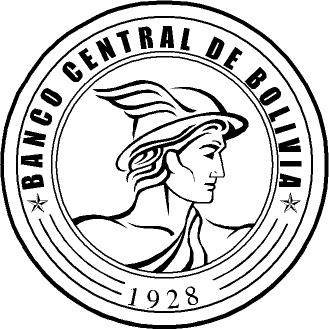 